РЕШЕНИЕДвадцать восьмой   сессиичетвертого  созыва     «29»  декабря 2022 г.                   с. Козуль                            № 28-4О присвоении  классных чинов муниципальным служащим администрации Козульского сельского поселения В соответствии с Федеральным законом от 2 марта 2007 года № 25-ФЗ «О муниципальной службе в Российской Федерации», Законом Республики Алтай от 18 апреля 2008 года № 26-РЗ «О муниципальной службе в Республике Алтай», Уставом МО «Козульское сельское поселение» РЕШИЛ:    1. Утвердить присвоение  классного чина «референт муниципальной службы в Республике Алтай 3 класса» муниципальным служащим администрации Козулького сельского поселения, замещающим должности муниципальной службы старшей группы:              2. Контроль за исполнением Решения возложить на Главу Козульского сельского поселения.               3. Решение вступает в силу со дня его официального обнародования.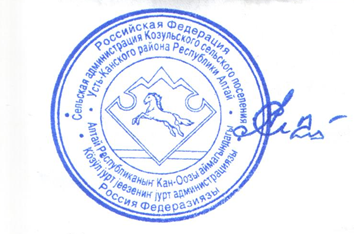 Глава Козульского сельского поселения                                            А.М.Ябыев    Российская ФедерацияРеспублика Алтай Усть-Канский районСовет депутатов Козульского сельского поселения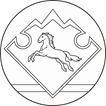      Россия ФедерациязыАлтай РеспубликанынКан-Оозы аймагындагыКозул  jурт jеезенин депутаттарынын Соведи 